Задания по вокалу для всех вторых классов на 29 апреля, 6 мая, 13 мая (у каждого класса свои дни).  Песни на аудиофайлах.2А, 2Б, 2В – учим самостоятельно две песни «Маленькая страна» и «Какого цвета лето»,  повторяем «Колыбельную».2Г – учит самостоятельно две песни  «Маленькая страна» и «Какого цвета лето».С 18 мая – вокальный зачёт у всех классов в свои дни.                        Колыбельная1.На подушку голову ты кладёшь усталую,   Маленькую голову полную забот.    Завтра на экзамены в школу танцевальную,    Завтра  испытание, как оно пройдёт? Припев:   Что тебе приснится: педагоги строгие,    Лебедь в белой пачке, сцена вдалеке?   Подойду на цыпочках, лоб тебе потрогаю,    Прикоснусь губами к тоненькой руке.2.Дышит тихой музыкой полночь серебристая,    Звёзды в тёмном небе скрипками звенят.   Чуть заметно светятся тротуары льдистые,    Фонари как лебеди выстроились в ряд.Припев.3.Балерина юная, спи себе на милость.   Жизнь вся из экзаменов, танцев и разлук.   Главное, чтоб сердце с добрым чувством билось,    И тогда у жизни будет чистым звук.Припев.              Какого цвета летоСкажи, скажи художник, какого цвета дождикИ утреннего солнца апельсинВозьмём из доброй сказки все солнечные краскиИ нарисуем тысячи картин.А лето это праздник, пусть ветерок-проказникНам песенку весёлую споётИ в звонкой птичьей трели, как в яркой акварелиВолшебный мир мелодий оживёт.ПРИПЕВ:Красное, зелёное, оранжевое лето,Голубое небо, алые рассветы,Жёлтый одуванчик, синяя рекаБелые пушинки - облака.Какого цвета лета расскажут нам рассветыИ разные душистые лугаЦветочные поляны и белые туманыА в синем небе радуга-дуга.ПРИПЕВ.А лето это праздник, пусть ветерок-проказникНам песенку весёлую споётИ в звонкой птичьей трели, как в яркой акварелиВолшебный мир мелодий оживёт.ПРИПЕВ 2 РАЗА. Маленькая страна1.Есть за горами, за лесами
Маленькая страна.
Там звери с добрыми глазами,
Там жизнь любви полна.
Там чудо-озеро искрится,
Там зла и горя нет,
Там во дворце живёт жар-птица
И людям дарит свет.
Припев:
Маленькая страна, маленькая страна…
Кто мне расскажет, кто подскажет, где она, где она?
Маленькая страна, маленькая страна…
Там, где душе светло и ясно, там где всегда весна.

2.Эта страна мне только снится,
Но светлый миг придет,
И на крылатой колеснице
Я совершу полёт.
Мне час свиданья предназначен
В звёздной моей стране
Там ждёт меня красивый мальчик
На золотом коне.Припев:

Маленькая страна, маленькая страна…
Кто мне расскажет, кто подскажет, где она, где она?
Маленькая страна, маленькая страна…
Там, где душе светло и ясно, там где всегда весна.

3.Льёт за окошком дождь осенний,
В доме сижу одна.
Верю в тебя, моё спасенье,
Маленькая странаПрипев:

Маленькая страна, маленькая страна…
Кто мне расскажет, кто подскажет, где она, где она?
Маленькая страна, маленькая страна…
Там, где душе светло и ясно, там где всегда весна.Ниже  один из вариантов текста песни. 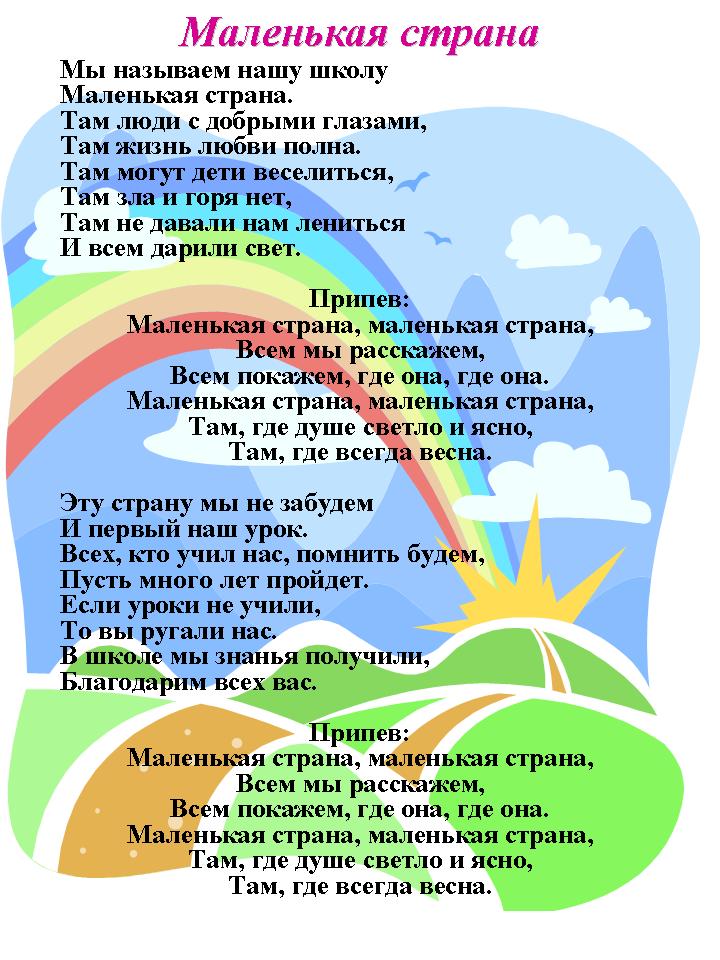 